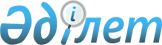 О внесении изменений в Указ Президента Республики Казахстан от 23 января 2008 года № 523Указ Президента Республики Казахстан от 19 ноября 2008 года N 694



Подлежит опубликованию в Собрании  




актов Президента и Правительства  




Республики Казахстан        


      

ПОСТАНОВЛЯЮ:






      1. Внести в 
 Указ 
 Президента Республики Казахстан от 23 января 2008 года № 523 "О конкурсе по социальной ответственности бизнеса "Парыз" (САПП Республики Казахстан, 2008 г., № 3, ст. 36.) следующие изменения:



      ввести в состав Комиссии по присуждению званий лауреатов конкурса по социальной ответственности бизнеса "Парыз", образованной названным Указом:



      Мусина                - Руководителя Администрации



      Аслана Еспулаевича      Президента Республики Казахстан,



                              председателем;



      вывести из состава указанной Комиссии Келимбетова К.Н.





      2. Настоящий Указ вводится в действие со дня подписания.


      


Президент




      

Республики Казахстан

                       

Н. Назарбаев


					© 2012. РГП на ПХВ «Институт законодательства и правовой информации Республики Казахстан» Министерства юстиции Республики Казахстан
				